Conjugaison	Objectif : Conjuguer les verbes du 1er groupe au passé composé (auxiliaire avoir)Voir les vidéos en ouvrant les lienshttps://www.youtube.com/watch?v=jwvaw6WcQCghttps://www.youtube.com/watch?v=h9EOh4Ii4DQObservation :
D’après l’observation des verbes, on remarque que le passé composé est formé de 2 mots. Le passé composé = auxiliaire (être ou avoir au présent) + le participe passé (le verbe)Exemple : Cet après-midi, les filles ont nagé. 
ont (auxiliaire avoir au présent) + nagé (le participe passé du verbe nager) Exercice 1 :  Observe et indique si le verbe est au présent ou au passé composé.Exemple : Je marche. (présent)J’ai marché.___________________________________Ils téléphonent. ________________________________Je téléphone.__________________________________Tu marches. __________________________________J’ai écouté. ___________________________________Vous écoutez. _________________________________Vous avez téléphoné. ___________________________Règle 1: Le passé compose est formé de l’auxiliaire (être ou avoir au présent) + le participe passé  
Rappel : Au présent :  Exemple : La formation du participe passé des verbes du premier groupe (er)Observe le tableau suivant.Règle 2 : 
Pour former le participe passé des verbes du premier groupe, il suffit d’enlever le ER et ajouter la terminaison é. EXERCICE 2 :Écris le participe passé des verbes suivants.EXERCICE 3 :Transforme les phrases suivantes au passé composé suivant l’exemple.Exemple :Aujourd’hui, je marche. →　Hier,  j’   ai      + marché.					   Aux + participe passé Aujourd’hui, ils étudient. ______________________________________________________Aujourd’hui, elle regarde la lune. ________________________________________________Aujourd’hui, nous dansons. ____________________________________________________Aujourd’hui, tu chantes. _______________________________________________________Aujourd’hui, vous étudiez. _____________________________________________________Aujourd’hui, je travaille. ______________________________________________________Aujourd’hui, il achète un livre. __________________________________________________Exercice 4 : Conjugue les verbes entre parenthèses au passé composé. (auxiliaire avoir + participe passé). Hier, nous ______________________ (dessiner) des voitures. Ce matin, le réveil ___________________ (sonner) à sept heures. La semaine dernière, j' _______________________ (inviter) mes amis chez moi. Vous  ______________ (caresser) le chaton. Il _______________ (miauler). Les voitures  __________________ (déraper) sur le verglas. Tu (croquer) ______________ des céréales. Collège des Dominicaines de notre Dame de la Délivrande – Araya-Classe : CE2                                                                  Mars 2020 – 3ème semaineNom : ________________________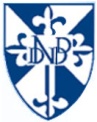 PrésentPassé composéJe danse J’ai danséTu chantesTu as chantéVous marchezVous avez marchéAvoirÊtreJ’ai Je suis Tu as Tu es Il a Il est Nous avonsNous sommesVous avezVous êtesIls ont Ils sont DanserDanserJ’ai danséNous avons danséTu as dansé Vous avez danséIl a danséIls ont danséInfinitif Participe passéChanter ChantéMarcherMarchéJouer jouéEcouter :___________________Chercher :___________________Acheter :___________________Travailler :___________________Aimer :___________________Nager :___________________Marcher :___________________Essuyer :___________________Saluer :___________________Mélanger :___________________Balancer :___________________Essayer :___________________